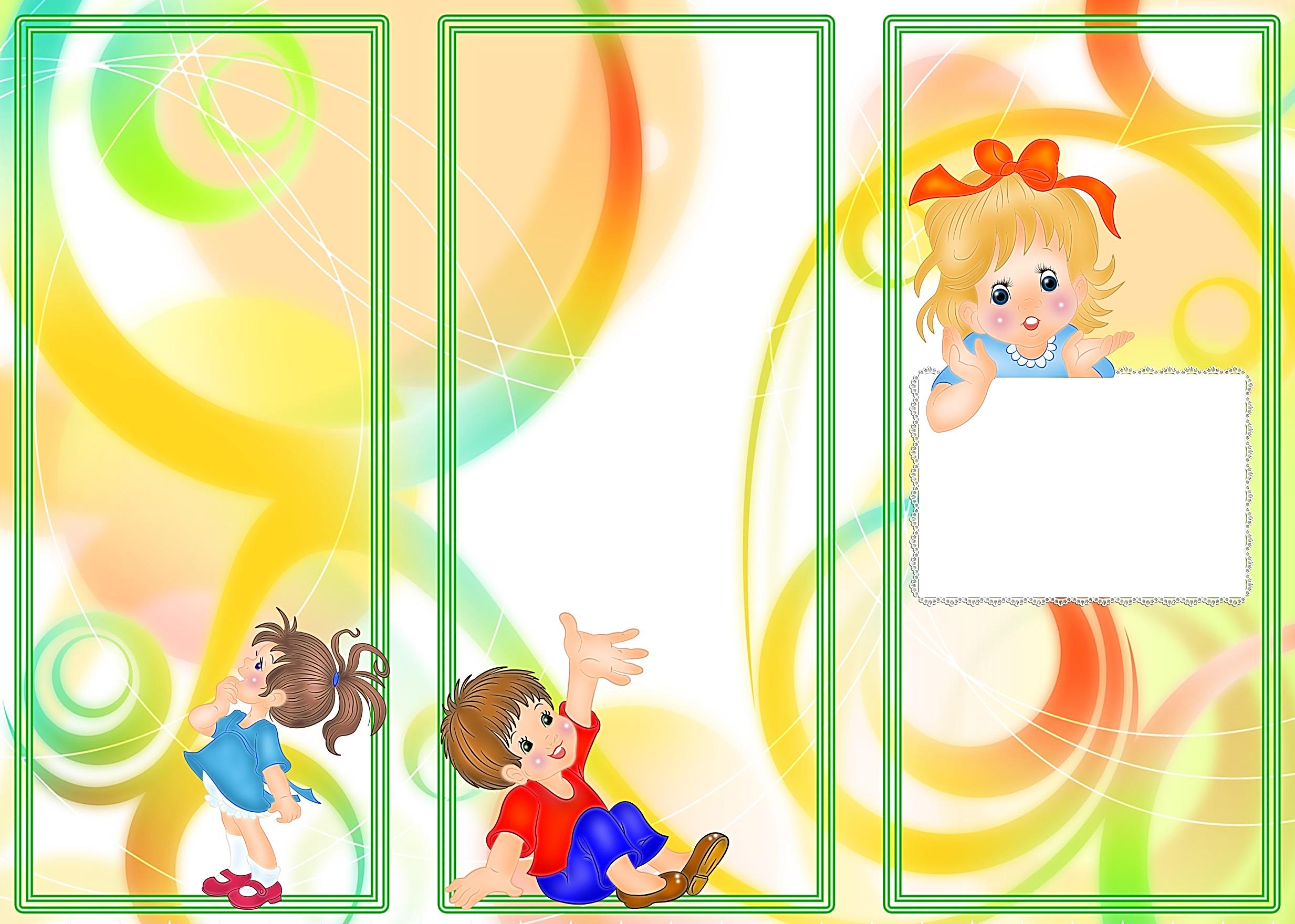        В лаборатории ребёнок знакомится со с      войствами звуков, различными                  музыкальными инструментами,       создаёт свои мелодии и собственные       простейшие музыкальные         инструменты. А также в любоес     свободное время может поиграть на       музыкальных инструментах. Иными       словами в лаборатории ребёнок и        музыкант и учёный.«Дитя хочет спонтанно выражать  себя через звук и шум и хочет  открывать новые  звучания, это будит фантазию и инициативу»                              В.Келлер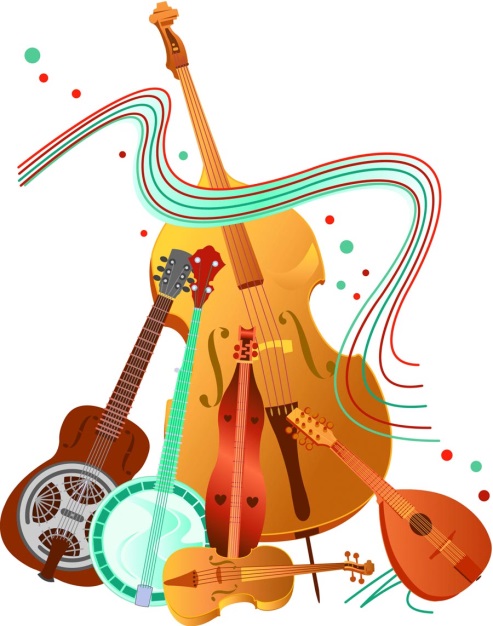 МДОУ «Детский садкомбинированного вида№17 «Колобок»«Музыкальная    лаборатория»Составитель: Орлова Ольга Владимировна (музыкальный руководитель)Котлас, 2017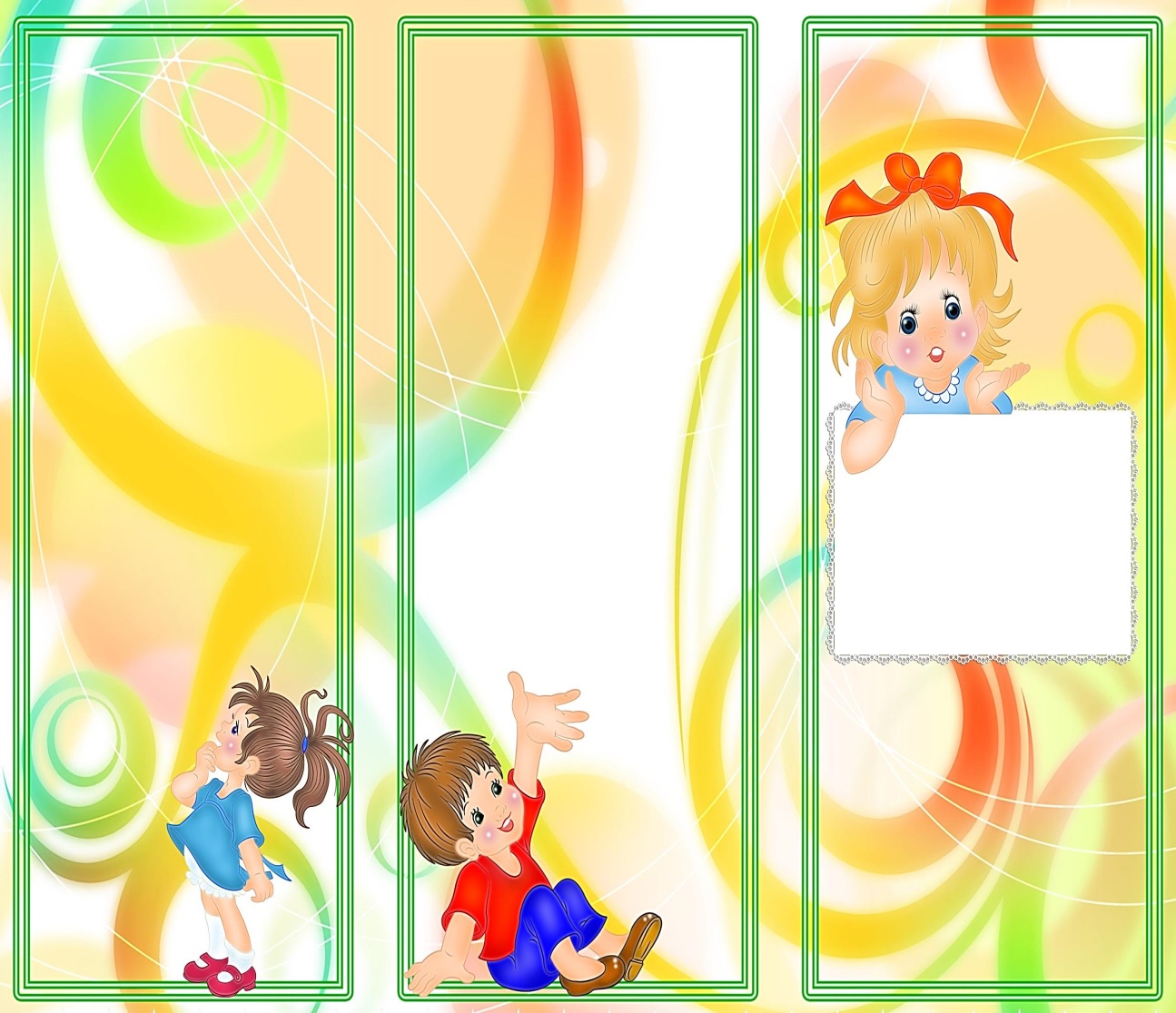   Звуки делятся  на:Шумовые -                      у шумовых звуков нет точной высоты –на слух звуковую высоту шума мы точно определить не сможем.         Музыкальные –     У музыкального звука        имеется своя высота,        она – то и позволяет отличить        один звук от другого, повторить услышан-                    с      ный звук голосом или на         музыкальном инструменте. 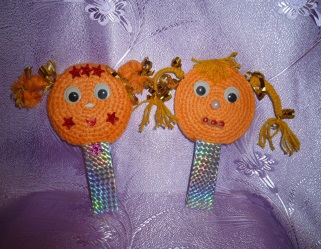 Опыт «ЗВУКОВОЙ ТОРНАДО»Из набора лаборатории: трубка-гармошка.1. Полностью распрями трубу и держи ее за открытый край.2. Вращай трубу так быстро как сможешь. Будь осторожен.3. Попробуй вращать быстрее или медленнее, чтобы создавать разные по высоте звуки.4. Можешь повеселиться, сгибая и разгибая трубу, чтобы раздавались веселые звуки.Объяснение: Вращая трубку, ты заставил воздух войти внутрь. Вибрации в воздухе заставили свистеть трубу. Чем быстрее вращаешь, тем выше звук.              Инструменты всем на дивоСмотрите – загляденьеВ них фасоль и макароны - просто объедениеКак звучат они? Не знаемОчень хочется узнать!Нужно смело взять их в рукиИ всем дружно поиграть!                                        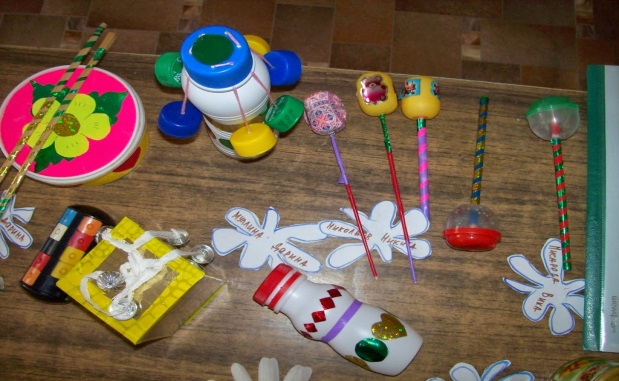 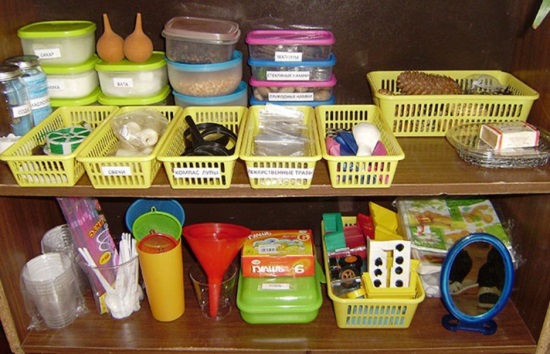 